UMW/IZ/PN-43/20			                                                    	        Wrocław, 03.04.2020 r.NAZWA POSTĘPOWANIA  Kompleksowe utrzymanie systemu łączności telekomunikacyjnej Uniwersytetu Medycznego we Wrocławiu w stałym ruchu.INFORMACJA Z OTWARCIA OFERTW dniu 03.04.2020r. w pokoju nr 3A 108.1 (III piętro) mieszczącym się w budynku Uniwerstytetu Medycznego im. Piastów Śląskich we Wrocławiu przy ul. Marcinkowskiego 2-6 otwarto oferty. Bezpośrednio przed otwarciem ofert Zamawiający podał kwotę, jaką zamierza przeznaczyć na sfinansowanie zamówienia 531 360,00 brutto PLN (zamówienie gwarantowane)Kryteria oceny ofert:Cenę realizacji przedmiotu zamówienia – 60 %.Doświadczenie zawodowe Serwisanta – 15 %.Termin  usunięcia usterki – 25%. Oferty złożyli następujący Wykonawcy wymienieni w Tabeli: Warunki płatności - zgodnie z treścią SIWZOkres gwarancji - zgodnie z treścią SIWZZ upoważnienia Rektora UMWKierownik Zespołu ds. Zamówień Publicznych/-/mgr Monika Komorowska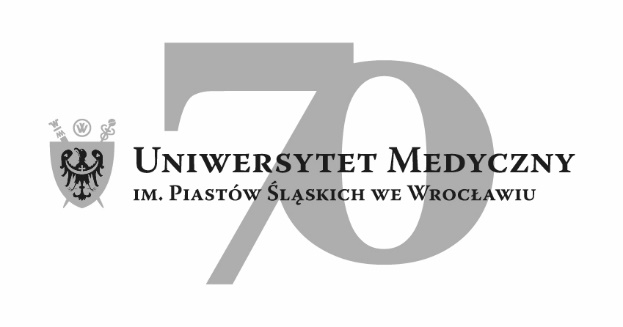 50-367 Wrocław, Wybrzeże L. Pasteura 1Zespół ds. Zamówień Publicznych UMWul. Marcinkowskiego 2-6, 50-368 Wrocławfaks 71 / 784-00-45e-mail: violetta.burzynska-oskroba@umed.wroc.pl50-367 Wrocław, Wybrzeże L. Pasteura 1Zespół ds. Zamówień Publicznych UMWul. Marcinkowskiego 2-6, 50-368 Wrocławfaks 71 / 784-00-45e-mail: violetta.burzynska-oskroba@umed.wroc.plL.p.Wykonawca, adresCena brutto przedmiotu zamówienia PLNTermin usunięcia usterkiDoświadczenie zawodowe Serwisanta1ZUART Paweł DrozdowskiUl. Szkocka 79/754-402 Wrocław510.696,00 Zamówienie gwarantowane179.580,00wartość opcji brutto690.276,00wartość brutto Zamówienia gwarantowanegoz uwzględnieniem prawa opcjiDo 6 godzin 8 usług2Sprint S.A o/ GdańskUl. Budowlanych 64 E80-289 Gdańsk738.000,00Zamówienie gwarantowane246.000,00wartość opcji brutto984.000,00wartość brutto Zamówienia gwarantowanegoz uwzględnieniem prawa opcjiDo 6 godzin6 usług